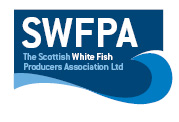 Creel PositionsTHESE POSITIONS REPLACE ANY PREVIOUS AREASAREA 1 56  35.484N		002  08.788W56  31.778N		002  07.973W56  26.882N		002  13.555W56  29.173N		002  19.178W56  35.686N            002  15.348wDate14/03/2019Vessel Name & Reg NoPRIDE N JOY  TT276Skipper NameAllan MilneSkipper Email AddressAllanmilne27@tiscali.co.ukSkipper Mobile No07738115816